Nagyhalászi Helyi Választási Iroda Vezetője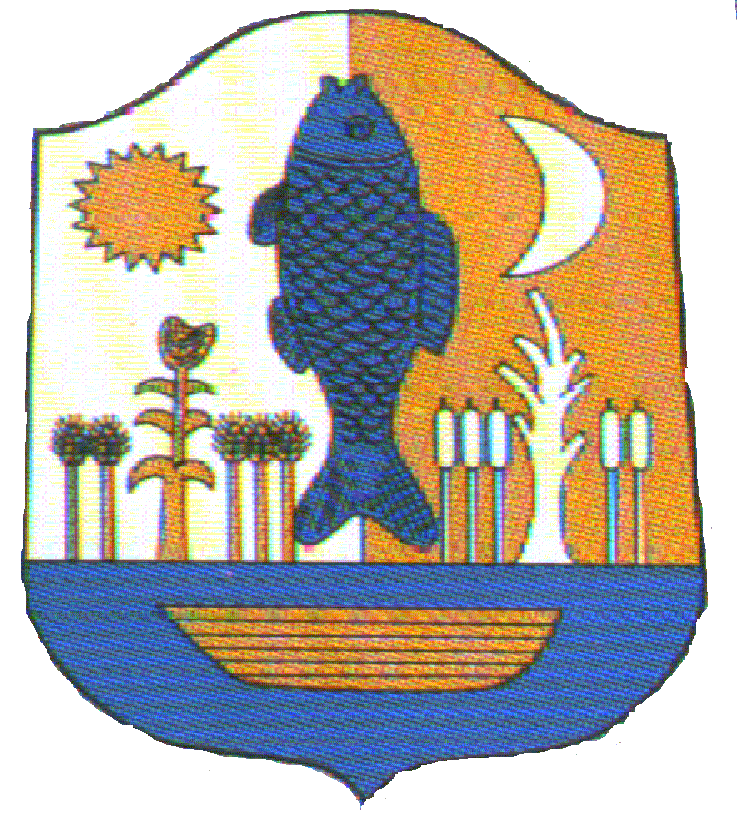 Nagyhalász, Arany J. u. 50. sz.Tel: 42/202-703, fax: 42/526-010, e-mail: jegyzo@nagyhalasz.huVÁLASZTÁSI KÖZLEMÉNYa helyi önkormányzati képviselők és polgármesterek, valamint nemzetiségi önkormányzati képviselők 2019. évi választásával kapcsolatbanNagyhalász Helyi Választási Irodája tájékoztatja a nagyhalászi választópolgárokat a helyi önkormányzati képviselők és polgármesterek, valamint nemzetiségi önkormányzati képviselők 2019. évi választásával kapcsolatban a következőkről:A  választás napja és ideje2019. október 13. (vasárnap) 06:00-19:00NévjegyzékA szavazóköri névjegyzékben 2019. augusztus 7. napján szereplő választópolgárok a Nemzeti Választási Iroda által 2019. augusztus 23. napjáig értesítőt kapnak.A Helyi Választási Iroda értesítő átadásával vagy megküldésével tájékoztatja a szavazóköri névjegyzékbe történt felvételről azt a választópolgárt, aki 2019. augusztus 7-ét követően kerül a település szavazóköri névjegyzékébe. A szavazóköri névjegyzékkel kapcsolatos kérelmeket a választópolgárok 2019. augusztus 8. napjától nyújthatják be.SzavazásA nagyhalászi lakcímmel rendelkező választópolgárok a lakcímük, illetve átjelentkezésük esetén tartózkodási helyük szerinti szavazókörben adhatják le személyesen szavazatukat, melyet a Nemzeti Választási Iroda által kiküldött „ÉRTESÍTŐ a szavazóköri névjegyzékbe vételről” szóló levélből láthatnak (melyet augusztus 23-ig küld meg az NVI), ennek hiányában a Nagyhalászi Polgármesteri Hivatalban működő választási irodától kérhetnek tájékoztatást a következő telefonszámon: 06 42 202 703Érvényesen szavazni csak a hivatalos szavazólapon szereplő jelöltre és nemzetiségi választás esetén listára lehet, a jelölt neve melletti, illetve lista neve feletti körbe tollal írt két, egymást metsző vonallal.A szavazókörök területi beosztása és a szavazókörök címe megtalálható a www.nagyhalasz.hu internetes oldalon a Választások / a helyi önkormányzati képviselők és polgármesterek, valamint nemzetiségi önkormányzati képviselők 2019. évi választása menüpont alatt.A választási kampányA választási kampányidőszak 2019. augusztus 24-től - 2019. október 13-án 19:00 óráig tart.AjánlásA választójoggal rendelkező választópolgár 2019. szeptember 9. napján 16:00 óráig ajánlhat jelöltet. Egy választópolgár több jelöltet is ajánlhat. Az egyéni jelölt, valamint polgármester állításhoz szükséges ajánlások számát a helyi választási iroda vezetője állapítja meg 2019. augusztus 8. napján.Polgármester jelölt szükséges ajánlásszáma: 137.Önkormányzati képviselő jelölt szükséges ajánlásszáma: 46.Roma települési nemzetiségi önkormányzati képviselők választásához szükséges ajánlások száma: 18Az átjelentkezésA választópolgár, ha lakóhelye mellett legkésőbb a választás kitűzését megelőző 30. napig, azaz 2019. június 26. napjáig tartózkodási helyet is létesített és a tartózkodási hely érvényessége legalább a szavazás napjáig tart – átjelentkezéssel – bejelentett tartózkodási helyén is szavazhat. Az átjelentkezési kérelem beérkezési határideje 2019. október 9. (szerda) 16:00 óra. Ezt célszerű online benyújtani a www.valasztas.hu honlapon, de lehetséges postán vagy személyesen a lakóhely szerint illetékes választási irodánál.VI. MozgóurnaLehetőség van mind nagyhalászi állandó lakóhely, mind átjelentkezés esetén is mozgóurna igénylésére abban az esetben, ha a választópolgár egészségi állapota, fogyatékossága vagy fogva tartása miatt nem tud megjelenni a szavazóhelyiségben. A vonatkozó jogszabályok csak ezekben az esetekben teszik lehetővé a mozgóurna iránti igény teljesítését, így más okra pl. munkahelyi elfoglaltságra hivatkozással mozgóurna eredményesen nem kérhető.Aki mozgóurnát kért, a szavazókörben „hagyományos módon”, azaz személyesen már nem szavazhat. Amennyiben egy választópolgár mozgóurnát szeretne igényelni, kérelmet kell benyújtania az alábbi módok egyikén:ONLINE:ügyfélkapus azonosítás nélkül 2019. október 9. 16:00 óráigügyfélkapus azonosítással 2019. október 13. 12:00 óráigPOSTAI ÚTON:2019. október 9. 16:00 óráig kell beérkeznie az igénylésnekSZEMÉLYESEN:2019. október 11. 16:00 óráig nyújtható be az igénylésAz illetékes szavazatszámláló bizottsághoz meghatalmazott útján vagy meghatalmazással nem rendelkező személy általi kézbesítésével 2019. október 13-án, legkésőbb 12:00 óráig nyújthat be kérelmet mozgóurna iránt.Fogyatékossággal élő választópolgárok segítéseA fogyatékossággal élő választópolgár – ha a lakcíme szerint kijelölt szavazóhelyiség nem akadálymentes – 2019. augusztus 8-tól - 2019. október 9-én 16 óráig kérheti, hogy akadálymentes szavazóhelyiségben szavazhasson. Ebben az esetben a helyi választási iroda a lakcíme szerinti szavazóhelyiséggel azonos településen és a választókerületben lévő, akadálymentes szavazóhelyiséggel rendelkező szavazókör névjegyzékébe teszi át. Ahhoz, hogy a választópolgár a szavazás napján Braille-írásos sablon segítségével szavazhasson, kérelmet kell benyújtania. Ezt 2019. augusztus 8-tól teheti meg, és kérelmének legkésőbb 2019. október 4-én 16 óráig be kell érkeznie a www.valasztas.hu oldalon, személyesen vagy levélben a választópolgár magyarországi lakcíme szerinti választási irodába. Nagyhalász, 2019. augusztus 8.								Dr. Laczják István							       Helyi Választási Iroda vezetője